Speed Test in Student Hostels (For Mac OS Users testing Wi-Fi Network)A. PurposeThe test is to identify the possible reasons of poor wi-fi performance in student hostels, such as:Weak WiFi signal, Slow speedFrequent disconnection		B. Problem reportD. Submit your Problem reportSave this file and name it with “Hostel-Name-Wi-Fi-testdate-room-number” Complete the information listed in “B. Problem report”Write to ITSC Service Desk at https://servicedesk.itsc.cuhk.edu.hk/ Use “Hostel Wi-Fi Report” as the Problem/Request SubjectSubmit the above Word documentEndThank you for your cooperation!Fill in your personal informationDetailsDate & Time:Student Name and student Id: 	Hostel, Room and floor number :Label of WiFi Access Point (Take picture of your setup such as in below)SSID connected 9 CUHK, CUHK1x or Eduroam/CSL/Y5ZONE)Shutdown and turn on your computer and follow steps belowExpected ScreenClick MacOS and get the OS version Step 2 & 3 are to identify network setting:Type System Preference -> Network  - Wi-Fi -> CUHK  / CUHK1x- supposing that the IP is 10.0.x.xClick on the network name (SSID)Capture the screen of all detected Wi-Fi signals at the momentRight click on the SSID you connected, e.g. CUHK, and choose Status.Perform simple speed test by visiting OFCA link of speed test:  http://speedtest.ofca.gov.hkPlease follow the instructions on right. And capture the result screen as below.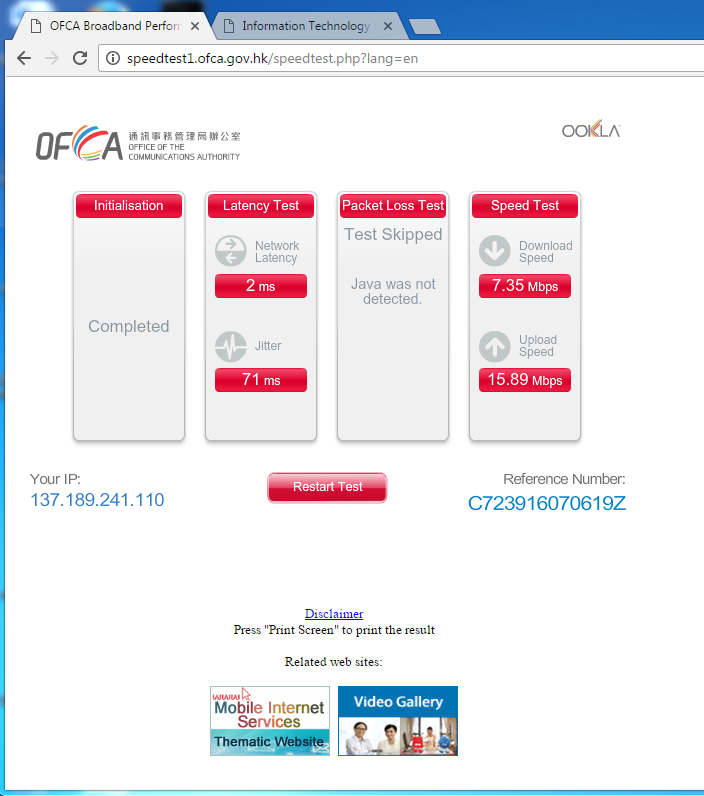 Check speed step:Scroll down until to the bottom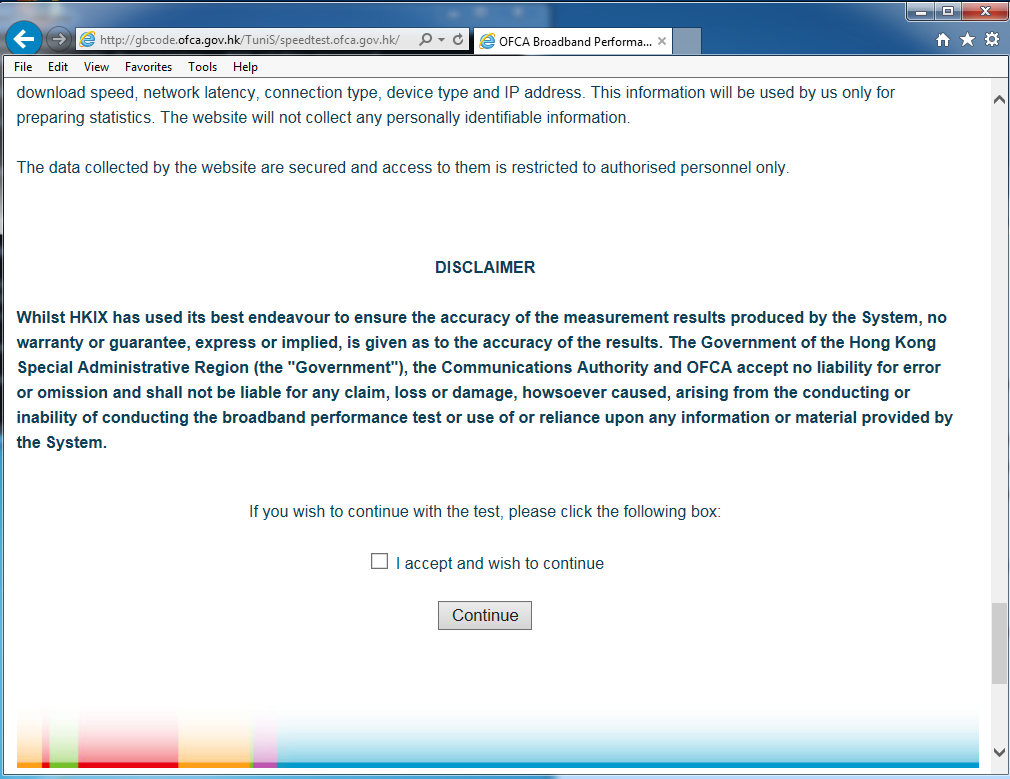 Check “I accept and wish to continue”. Then click “Continue” button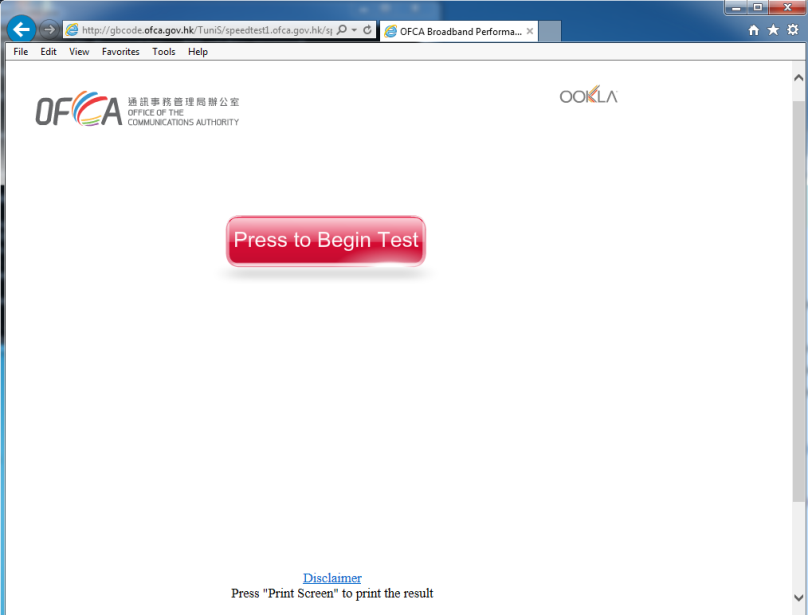 Press “Press to Begin Test” button for start the test.  and copy the screen here.Count the number of Wi-Fi users if possible